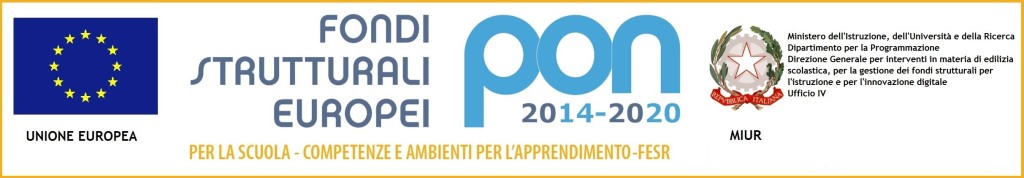 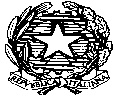 MINISTERO DELL’ISTRUZIONE, DELL’UNIVERSITA’ E DELLA RICERCA UFFICIO SCOLASTICO REGIONALE PER IL LAZIOISTITUTO DI ISTRUZIONE SUPERIORE Via CopernicoVia Copernico, 1 – 00071 POMEZIA (Roma) -  Tel. 06121127550 Fax 0667666356Web: www.viacopernico.it -  rmis071006@istruzione.it rmis071006@pec.istruzione.itC.M.: RMIS071006 – Codice fiscale 97197220581 – Ambito territoriale 16MODULO: consegna certificato medico infortunio							AL DIRIGENTE SCOLASTICO							IIS VIA COPERNICO  - Pomezia	Il/La sottoscritto/a__________________________________________  genitore dell’alunno/a __________________________________frequentante la classe_____sez. ______corso ___________________________nel corrente anno scolastico, in relazione all’infortunio avuto il giorno _______________durante ______________________________________________________________________________, presenta in data ________________, alle ore _____________il certificato medico rilasciato da ____________________________________________________________________Pomezia, ___/___/20___																		            __________________________________						               		 FIRMA